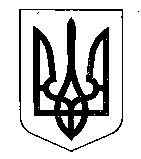 МІНІСТЕРСТВО ФІНАНСІВ УКРАЇНИНАКАЗ  від ______________                           Київ                                   № __________ Відповідно до статей 15, 161 Закону України "Про державне регулювання видобутку, виробництва і використання дорогоцінних металів і дорогоцінного каміння та контроль за операціями з ними", пункту 3 Положення про Міністерство фінансів України, затвердженого постановою Кабінету Міністрів України від 20 серпня 2014 року № 375, з метою приведення нормативно-правового акта у відповідність до законодавства УкраїниНАКАЗУЮ:1. Унести зміни до Інструкції про здійснення державного експертно-пробірного контролю за якістю дорогоцінних металів, вставок дорогоцінного каміння, виробів з них та матеріалів, що містять дорогоцінні метали та вставки дорогоцінного каміння, затвердженої наказом Міністерства фінансів України від 20 жовтня 1999 року № 244, зареєстрованої в Міністерстві юстиції України 16 грудня 1999 року за № 874/4167 (із змінами), виклавши її у новій редакції, що додається. 2. Управлінню державної політики у сфері пробірного контролю, документів суворої звітності та лотерейної діяльності забезпечити в установленому порядку подання цього наказу на державну реєстрацію до Міністерства юстиції України.3. Цей наказ набирає чинності з дня його офіційного опублікування.4. Контроль за виконанням цього наказу покласти на заступника Міністра з питань європейської інтеграції Гелетія Ю. І.Міністр								         Сергій МАРЧЕНКОПро внесення змін до Інструкції про здійснення державного експертно-пробірного контролю за якістю дорогоцінних металів, вставок дорогоцінного каміння, виробів з них та матеріалів, що містять дорогоцінні метали та вставки дорогоцінного каміння